1,3 milliárd euró volt a termék-külkereskedelmi többlet...az előző hónaphoz viszonyítva a külkereskedelmi termékforgalom szintje az exportoldalon 13%-kal, az importoldalon 8,1%-kal nőtt2023. szeptemberben az export euróban számított értéke 5,1%-kal, az importé 19%-kal kisebb volt az előző év azonos időszakinál. A termék-külkereskedelmi egyenleg 2,1 milliárd euróval javult. Az előző hónaphoz viszonyítva a külkereskedelmi termékforgalom szintje az exportoldalon 13%-kal, az importoldalon 8,1%-kal nőtt.2023. szeptemberben:A kivitel értéke 12,8 milliárd eurót (4930 milliárd forintot), a behozatalé 11,5 milliárd eurót (4442 milliárd forintot) tett ki.A termék-külkereskedelmi többlet 1,3 milliárd euró (488 milliárd forint) volt.A kivitel 76, a behozatal 69%-át az EU tagállamaival (EU27_2020) bonyolítottuk le.2023. szeptemberben az egy évvel korábbihoz képest:Az export euróban számított értéke 5,1%-kal, az importé 19%-kal csökkent.Sajtókapcsolat:kommunikacio@ksh.huEredeti tartalom: Központi Statisztikai HivatalTovábbította: Helló Sajtó! Üzleti SajtószolgálatEz a sajtóközlemény a következő linken érhető el: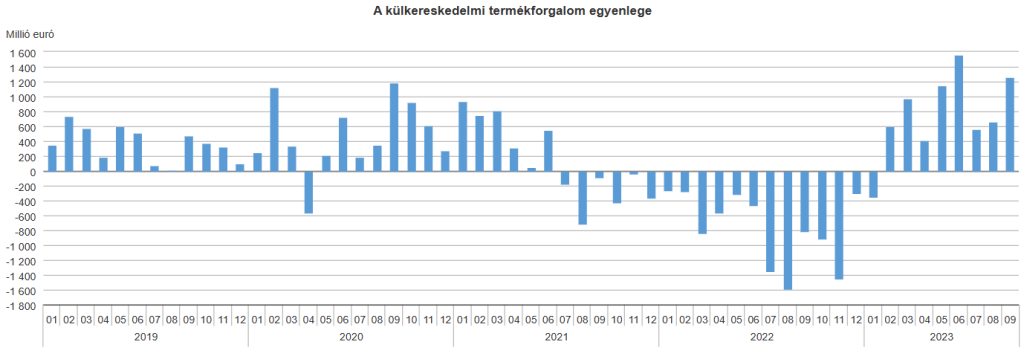 © Központi Statisztikai Hivatal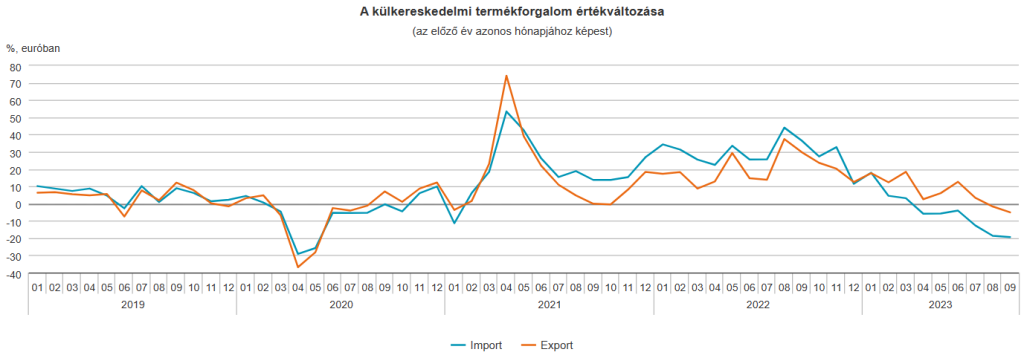 © Központi Statisztikai Hivatal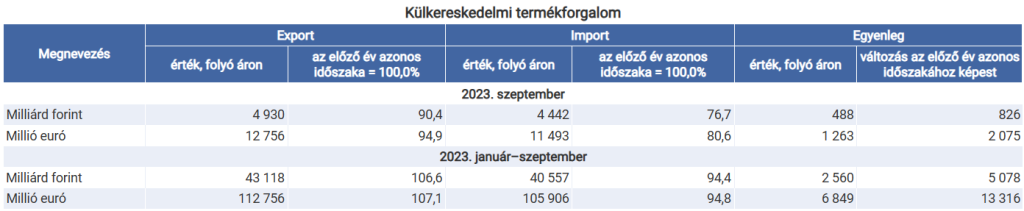 © Központi Statisztikai Hivatal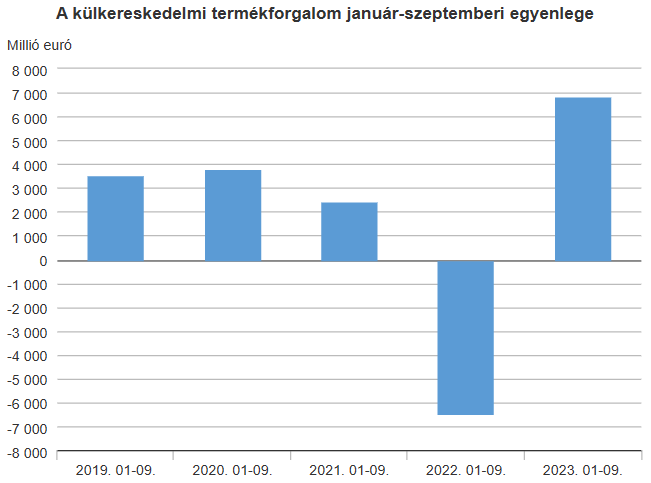 © Központi Statisztikai Hivatal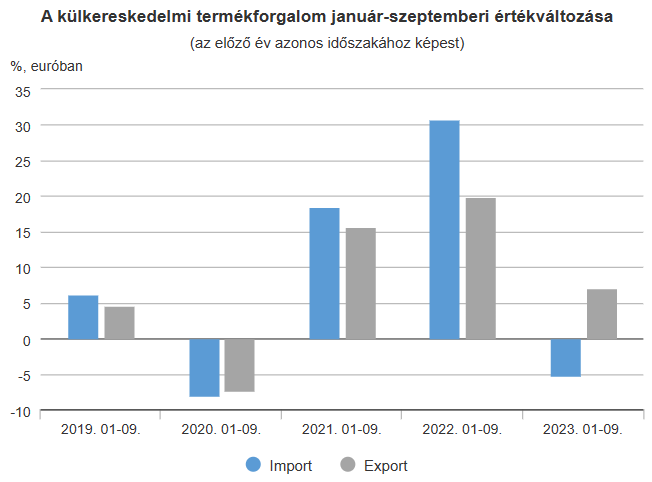 © Központi Statisztikai Hivatal